张晓可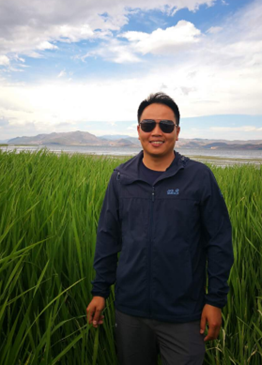 教师简介：张晓可，男，河南禹州人，现为安庆师范大学教授、硕士研究生导师、安徽省高水平导师、皖江流域种群生态模拟与控制国际联合研究中心副主任、安徽省水产学会常务理事、安庆师范大学生命科学学院学术委员会副主任、安庆师范大学水生态监测与修复团队负责人。近年来，主持国家自然科学基金、安徽省自然科学基金、安徽省重点研发等各类纵向课题10余项，主持各类横向委托课题近20项。目前已在国内外期刊发表论文70余篇，其中以第一或通讯作者发表论文30余篇。获批专利29项，其中发明专利7项。出版学术著作2部。获安徽省科学技术奖三等奖1项、中国水产科学研究院科学技术奖一等奖1项、安徽水利科学技术奖一等奖1项、安徽省教学成果三等奖1项。一、主讲课程本科生：动物学研究生：高级水生生物学二、教育和工作经历2020.12—至 今 安庆师范大学生命科学学院 教授2015.08—2020.12 安庆师范大学生命科学学院 副教授2013.07—2015.08 安庆师范大学生命科学学院 讲师2008.09—2013.07 中国科学院水生生物研究所 水生生物学 博士（硕博连读）三、教学科研项目情况1. 水位波动对湖滨带植物根系特征的影响及作用机制研究，国家自然科学基金.2. 引江济巢沿线消落区典型有机污染物的植物-微生物联合降解技术研发，安徽省重点研发项目.3. 控制沼泽化湖泊菰群落过渡繁殖水位调控技术研究，安徽省自然科学基金.4. 白洋淀淀区水生植物群落优化调控及景观构建技术，农业财政专项子课题任务.5. 长江安庆江段水生生物及鱼类监测 ，农业农村部长江办生态监测项目.6. 菜子湖及1个水生生物保护区水生生物资源监测（2022年度），安徽省农业农村厅十年禁渔监测任务.四、发表论文情况1. Wang H.L., Zhang X.K.*, Xu Y.W., Wang H.Y., Song M.Y., Shen Y.B.* 2023. Ecological regulation of water level should be combined with seed supplementation for lakeshore Carex community restoration in Yangtze-disconnected lakes. Science of the Total Environment, 897: 165358.2. Wang X., Wang H.L.*, Wang H.Y., Guo W.X., Zhai H.Y., Zhang X.K.* 2022. Responses of lakeshore herbaceous plant guilds to altered water level fluctuations in Yangtze floodplain lakes, China. Ecological Indicators, 145: 109714.3. Wang H.Y., Zhang X.K.*, Peng Y.*, Wang H.L., Wang X., Song J., Fei G.Q. 2022. Restoration of aquatic macrophytes with the seed banks is difficult in lakes with reservoir-like water-level fluctuations: A case study of Chaohu Lake in China. Science of the Total Environment, 813: 151860.4. Zhu H., Cheng S.P., Zhang X.K.*, Liu X.G., Che X. 2022. Responses of macrozoobenthos communities to changes in submerged macrophyte biomass in 19 temperate lakes in China. Environmental Science and Pollution Research, 29: 59211-59223.5. Zhang X.K., Zhang J.W., Li Z.F.*, Wang G.J., Liu Y., Wang H.L., Xie J*. 2021. Optimal submerged macrophyte coverage for improving water quality in a temperate lake in China. Ecological Engineering, 162: 106177.五、获奖及荣誉情况1. 长江江豚野外救护关键技术及应用，安徽省科学技术奖三等奖，2021，证书编号J-2020-3-293-R5.2. 白洋淀以渔治水生态修复关键技术研究与应用，中国水产科学研究院科学技术奖一等奖，2022，证书编号-R11.3. 巢湖流域水文水生态监测评价与水功能提升关键技术，安徽水利科学技术奖一等奖，2023，证书编号KJJ2023-G10.4. “引领、创新、实践”三位一体生态学研究生人才培养模式的探索，安徽省教学成果三等奖，2022，证书编号：2022jxcgjy161-9.姓 名张晓可性 别男出生年月1986.09学 位博士专业淡水生态学职 称教授E-mailzxksgsg@163.com